Индивидуальная проблемная тема самообразования:«Технология развития критического мышления для активизации познавательной деятельности учащихся на уроках истории и обществознания».учителя истории и обществознанияШагдыр-оол Азианы Артуровны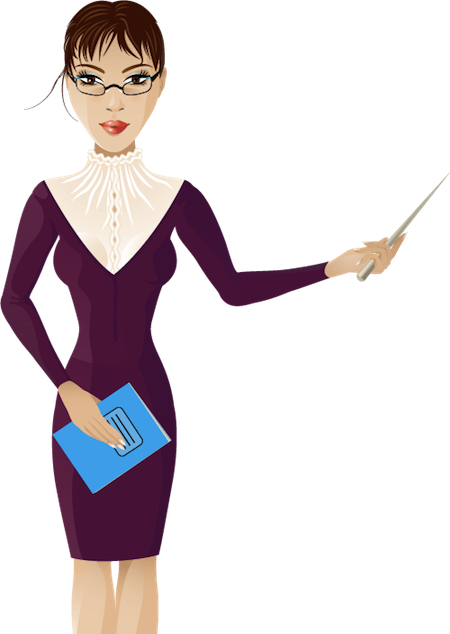 Учитель - это не профессия, это образ жизни. Нет профессии почетнее, чем профессия учителя, нет труда сложнее и ответственнее, чем его труд. Современный ритм жизни требует от учителя непрерывного профессионального роста, творческого отношения к работе, самоотдачи.Шагонар 2015 г.Образование: высшее, закончила в 2015 году  Тувинский Государственный университет по специальности – история с дополнительной специальностью «юриспруденция».Курсы повышения квалификации: «Юриспруденция» 2015г. Методическая проблема школы: «Современные подходы к организации образовательного процесса в условиях перехода на федеральные государственные образовательные стандарты»Ведущие идеи:-личностный подход;-успешность и преемственность обучения и воспитания;-гуманизация отношений;-современный подход к организации образовательного процесса;-практическая направленность обучения;-дифференциация обучения.Цели: - выявление и развитие способностей каждого ученика,- обеспечение различных индивидуальных траекторий получения полноценного образования, - учитывающих способности, возможности, интересы учеников; - введение в учебно-воспитательный процесс современных технологий обучения.- обеспечение различных индивидуальных траекторий получения полноценного образования, - учитывающих способности, возможности, интересы учеников;- обеспечение более высокого уровня профессиональной компетенции учителей.Задачи: 1) поддерживать научно-исследовательскую и поисковую работу учителей и учащихся, стимулировать участие в конкурсах и проектах, творческой авторской деятельности;2) совершенствовать систему мониторинга образовательного процесса по всем предметам;3) улучшить качество нравственно-духовного, морального воспитания личности через систему взаимодействия партнерского сотрудничества с семьей.Индивидуальная проблемная тема самообразования:«Технология развития критического мышления для активизации познавательной деятельности учащихся на уроках истории и обществознания». Работа над темой начата в 2015 году          Предполагается закончить работу над темой в 2018 году. Цели и задачи:Задачи:1) Раскрыть сущность, цели и задачи  технологии развития критического мышления. 2) Показать на примере конкретных уроков возможность использования технологии развития критического мышления с целью формирования учебно-познавательной мотивации учащихся, развития индивидуальных интеллектуальных способностей обучающихся, создания условий для совершенствования аналитического мышления школьников; 3) Стимулирования самостоятельной поисковой, творческой деятельности, запуск механизмов самообразования и самоорганизации.Цели и задачи  данной технологии:1) Формирование нового стиля мышления, для которого характерны открытость, гибкость, осознание внутренней многозначности позиции и точек зрения, альтернативности принимаемых решений.2)   Развитие таких базовых качеств личности, как критическое мышление, креативность, мобильность, самостоятельность, ответственность за собственный выбор и результаты своей деятельности.3) Развитие аналитического  мышления.4)   Формирование культуры чтения, включающей в себя умение ориентироваться в источниках информации, пользоваться разными стратегиями чтения, адекватно понимать прочитанное, сортировать информацию с точки зрения ее важности, «отсеивать» второстепенную, критически оценивать новые знания, делать выводы и обобщения.5)  Стимулирование самостоятельной поисковой творческой деятельности, запуск механизмов самообразования и самоорганизации.Ожидаемые результаты:повышение успеваемости и уровня обученности, формирование учебно-познавательной мотивации, активизация и развитие мыслительных способностей школьников по истории и обществознанию.Исходя из основной общеобразовательной проблемы школы, индивидуальной темы по самообразованию я наметила основные направления работы по самообразованию.Направления самообразования:ОСНОВНЫЕ ЭТАПЫ РАБОТЫ ПО САМООБРАЗОВАНИЮ:В ходе реализации поставленных задач в первую очередь предстоит:1.Изучение педагогических программных средств по своему предмету и оценке их достоинств и недостатков. 2.Внедрение в свою практику новых технологий обучения таких как: Метод проектов - это такой способ обучения, при котором учащийся самым непосредственным образом включен в активный познавательный процесс; он самостоятельно формулирует учебную проблему, осуществляет сбор необходимой информации, планирует варианты решения проблемы, делает выводы, анализирует свою деятельность, формируя “по кирпичикам” новое знание и приобретая новый учебный и жизненный опыт. Компьютерные технологии обучения  - совокупность методов, приемов, способов, средств создания педагогических условий на основе компьютерной техники, средств телекоммуникационной связи и интерактивного программного продукта, моделирующих часть функций педагога по представлению, передаче и сбору информации, организации контроля и управления познавательной деятельностью. Дифференциация обучения - обучение строю на основе дифференциации, позволяющей учитывать индивидуальный темп продвижения школьника, корректировать возникающие трудности, обеспечить поддержку его способностей. Мультимедиа  технологии - способ подготовки электронных документов, включающих визуальные и аудиоэффекты.  Применение мультимедиа технологий открывает перспективное направление развития современных компьютерных технологий обучения.  Изучить  литературу по данной проблеме: 1.   Леонтович А.В. Исследовательская деятельность как способ формирования мировоззрения. // Народное образование, № 10, 2005.2.   Новые педагогические и информационные технологии в системе образования / под ред. Е.С. Полат-М.:20043.   Пахомова Н.Ю. Проектное обучение — что это? // Методист, №1, 2004. - с. 42.4.   Развитие исследовательской деятельности учащихся. Методический сборник. — М.: Народное образование, 2001. — 272 с.5.   Хуторской А.В. Ключевые компетенции как компонент личностно ориентированной парадигмы образования // Ученик в обновляющейся школе: Сб. науч. трудов / Под ред. Ю.И.Дика. А.В.Хуторского. М., 2002.6. Современный урок (1-4 ч) Т.П. Лакоценина, издат. «Учитель»7.  Изучить  вопрос «Профессиональная компетенция учителя истории»  8.  Документы Правительства РФ, Министерства образования РФ, относящихся  к стратегии модернизации образования.Учебная исследовательская работа: 1.Включить в план по реализации технологии развития критического мышления для активизации познавательной деятельности уроках истории и обществознания и предложить для разработки учащимся примерные темы проектов. 2. Разработать программу и задания по диагностике знаний учащихся (использовать ресурсы Интернет, использовать материал сайтов образовательных ресурсов) – проводить диагностику 1-2 раза в год.3. Изучение опыта учителей – новаторов, методистов, передового опыта.Изучить опыт учителей новаторов из методических газет и журналов, образовательных сайтов ИнтернетаИспользовать материалы сайта «Сеть творческих учителей». 4. Участие в системе школьной методической работы:Провести открытые уроки, на которых показать применение указанных технологий.Установить творческое сотрудничество с учителями-предметниками по вопросам темы самообразования.Изучить передовой опыт учителей района по применению технологий. Практические выходы (доклады, рефераты) – на районной секции учителей истории, на занятиях школьного методического объединения, на заседаниях педагогического совета школы.Взаимные посещения уроков с целью обмена опытом работы.Предполагаемые результаты самообразования  -  не объем знаний или количество информации является целью образования,а то, как ученик умеет управлять этой информацией: искать, наилучшимспособом присваивать, находить в ней смысл, применять в жизни;- не присвоение «готового» знания, а конструирование своего, котороерождается в процессе обучения;- коммуникативно - деятельностный принцип обучения, предусматривающийдиалоговый режим занятий, совместный поиск решения проблем, а также«партнерские» отношения между педагогом и обучаемыми;- объективная оценка положительных и отрицательных сторон в познаваемомобъекте.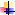 Основные направленияДействия и мероприятияСрокиреализацииПрофессиональное1. Изучить новые программы и учебники, уяснить их особенности и требования 2.Знакомиться с новыми педагогическими технологиями через предметные издания и Интернет.3.Систематически выписывать журналы «Преподавание истории в школе» и «Обществознание ».4.Вести каталог статей из этих журналов.5. Повышать квалификацию на курсах для учителей истории и обществознания.2015- 2016 регулярно 2015-2018регулярнорегулярноПсихолого-педагогические1.Совершенствовать свои знания в области классической и современной психологии и педагогики.регулярноМетодические1.Совершенствовать знания современного содержания образования учащихся по истории и обществознанию.2. Знакомиться с новыми формами, методами и приёмами обучения истории и обществознания.3. Организовать работу с одарёнными детьми и принимать участие в научно-практических конференциях, конкурсах творческих работ, олимпиадах.4. Изучать опыт работы лучших учителей своей школы, района, республики.5. Посещать уроки коллег и участвовать в обмене опытом.6. Периодически проводить самоанализ профессиональной деятельности.7. Создать собственную базу лучших сценариев уроков, интересных приемов и находок на уроке.8. Проводить открытые уроки для коллег по работе9. Разработать программы элективного курса по предмету, кружков.10. Выступать с докладами по теме самообразования.  регулярно регулярнорегулярноежегоднорегулярно регулярно 2015-20182017-20182017-20182017-2018Информационно-технологические технологии1.Изучать ИКТ и внедрять их в учебный процесс.2. Обзор в Интернете информации по истории, обществознанию, педагогике и психологии.3. Мастер-класс «Самостоятельная работа на уроках истории и обществознания».Регулярно регулярно2017Охрана здоровья1. Внедрять в образовательный процесс здоровьесберегающие технологии.2. Вести здоровый образ жизни.регулярно регулярноЭтапыСодержание работыСрокиПрактическая деятельностьДиагностическийИзучение литературы по проблеме и имеющегося опыта2015-20161.Курсы повышения  квалификации учителей.2. Изучение литературыПрогностический1.Определение целей и задач темы.2.Разработка системы мер, направленных на решение проблемы.3.Прогнозирование результатов.2016-20171.Открытые уроки в  школе.Практический1.Внедрение опыта работы. 2.Формирование методического комплекса.3.Корректировка работы.2016-20171.Выступление на заседании школьного МО;2.Участие в олимпиадах, конкурсах, конференциях.Обобщающий1.Подведение итогов.2.Оформление результатов работы.2017-20181.Выступление на заседании районного МО учителей гуманитарного цикла по теме «Обновление исторического образования в контексте перехода на новый учебный план в связи с введением новых образовательных стандартов».2.Участие и результаты на районных олимпиадах, конкурсах, конференциях.3.Мастер-класс «Самостоятельная работа на уроках истории и обществознания».. ВнедренческийРаспространение опыта работы.2015-20161.Принять участие в конкурсе «Молодой специалист».